PD  K A M E N J A K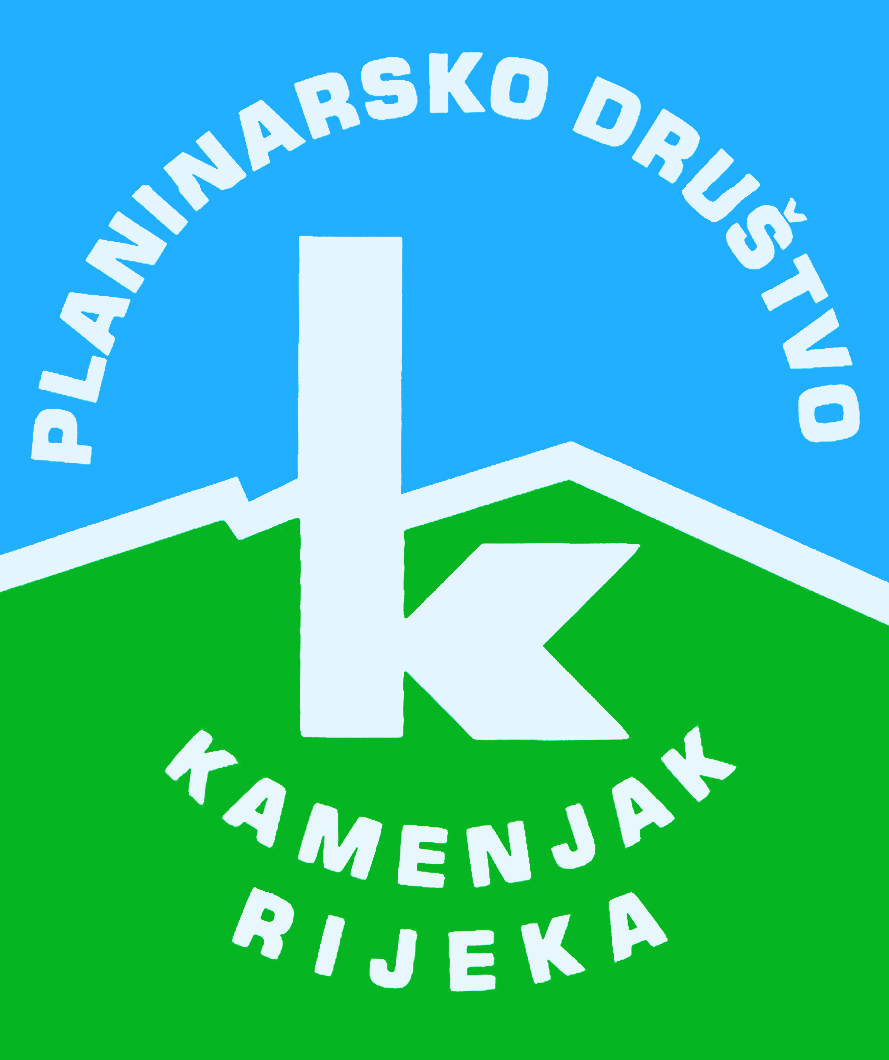 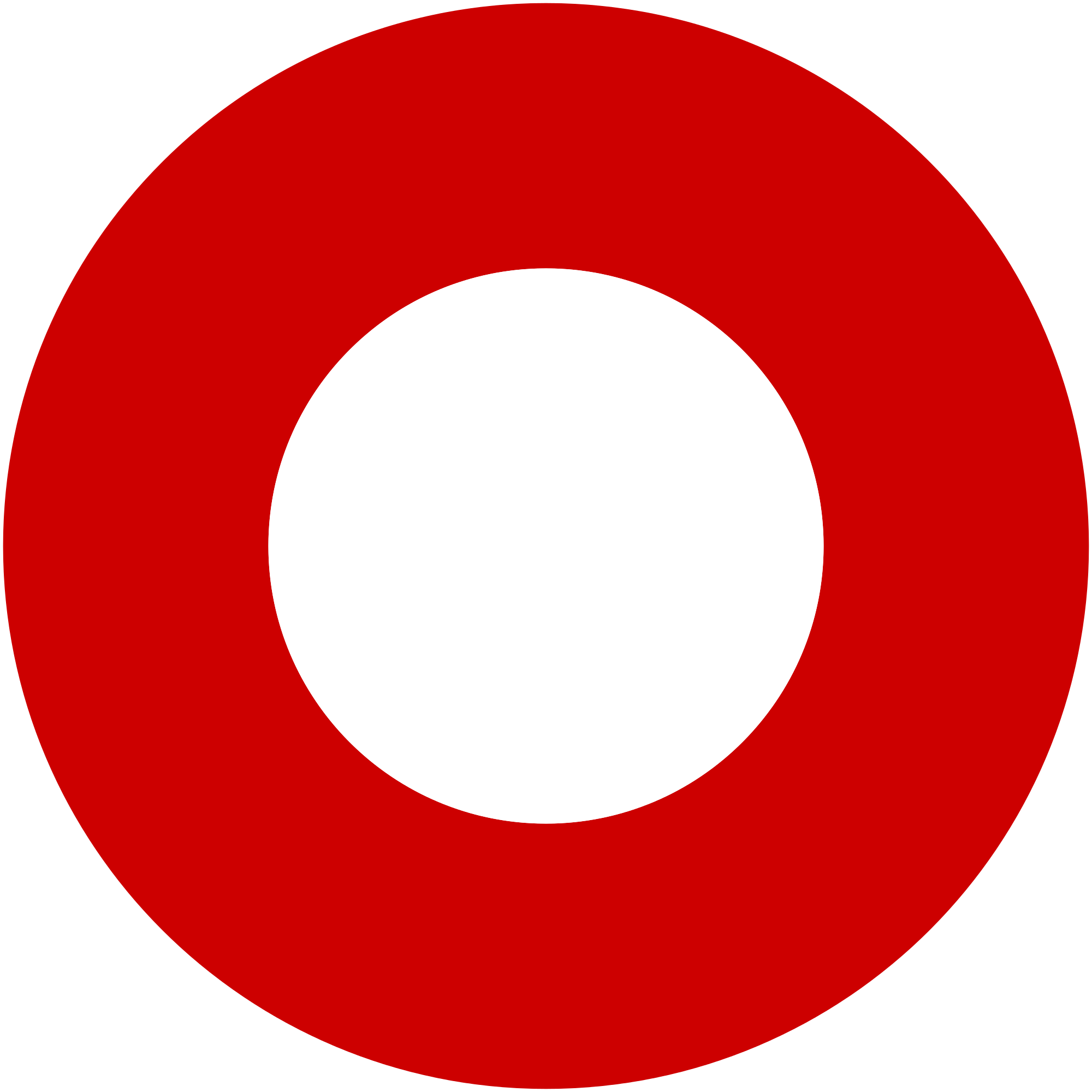 Korzo 40/I - RIJEKA tel: 051/331-212 Prijavom na izlet svaki član Društva potvrđuje da je upoznat sa zahtjevima izleta, da ispunjava zdravstvene, fizičke i tehničke uvjete za sigurno sudjelovanje na izletu, da ima uplaćenu članarinu HPS-a za tekuću godinu, te da pristupa izletu na vlastitu odgovornost. Sudionik je dužan tijekom izleta slušati upute vodiča. U slučaju loših vremenskih prilika ili drugih nepredviđenih okolnosti, vodič ima pravo promijeniti rutu ili otkazati izlet. HAHLIĆI kroz MUDNU DOLHAHLIĆI kroz MUDNU DOLnedjelja, 04.10.2015.nedjelja, 04.10.2015.Polazak: Delta u 8 satiPovratak: u popodnevnim satimaPrijevoz: osobna vozilaCijena: 10 knOpis: 
U 8.00 sa delte krećemo do Podkilavca gdje parkiramo aute i krećemo prema Hahlićima kroz Mudnu dol. Trasu kretanja ćemo odrediti na licu mjesta ovisno o vrsti, broju i volji sudionika. Moguće dvije grupe, od kojih će lakša ići do doma na Hahliću a teža po okolnim vrhovima.Opis: 
U 8.00 sa delte krećemo do Podkilavca gdje parkiramo aute i krećemo prema Hahlićima kroz Mudnu dol. Trasu kretanja ćemo odrediti na licu mjesta ovisno o vrsti, broju i volji sudionika. Moguće dvije grupe, od kojih će lakša ići do doma na Hahliću a teža po okolnim vrhovima.Težina staze: teška staza (oko 7-8 sati hoda)Težina staze: teška staza (oko 7-8 sati hoda)Oprema: standardna planinarska opremaOprema: standardna planinarska opremaVodič(i): Vlatko Sorola (+385 91 555 4708), Mirta GrandićVodič(i): Vlatko Sorola (+385 91 555 4708), Mirta GrandićPrijave i informacije: u tajništvu Društva do 29.10.2015.Prijave i informacije: u tajništvu Društva do 29.10.2015.